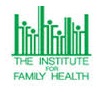 Caitlin Hanson is the Director of School Based Health and Adolescent Medicine at the Institute for Family Health. Caitlin currently manages three SBHCs in Manhattan serving nine schools, and is currently working with her team to develop two more SBHCs in partnership with the Harlem Children’s Zone. Before working with the Institute, Caitlin received an undergraduate degree in Sociology from Clark University in Worcester, MA, where she stayed to earn a master’s degree in Community Development and Planning. Caitlin spent four years working for Planned Parenthood League of Massachusetts in a variety of roles, from Grassroots Organizing & Political Action, to Health Care Assistant, to Central Massachusetts Outreach Coordinator. She also dedicated herself to charity work in Massachusetts as a board member of the Jane Fund of Central Massachusetts, which exclusively raises money to provide micro-grants to women who are unable to afford the cost of their healthcare. She continues to provide support to the Jane Fund, remotely. Caitlin began her work with the Institute in July, 2010, when she relocated to New York from Massachusetts to coordinate Community Outreach and Health Education for the Institute’s Washington Irving Campus Health Center. After years contributing to the direction and development of the IFH SBHC program, the position of Director of School Based Health and Adolescent Medicine was created for her to continue strengthening and growing the IFH SBHC program. Caitlin remains an active community member outside of the work environment in her neighborhood of Ridgewood, Queens.